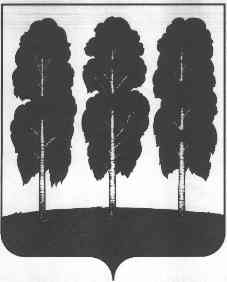 АДМИНИСТРАЦИЯ БЕРЕЗОВСКОГО РАЙОНАХАНТЫ-МАНСИЙСКОГО АВТОНОМНОГО ОКРУГА – ЮГРЫПОСТАНОВЛЕНИЕот  09.04.2018        			                  		                                       № 287пгт. БерезовоО внесении изменения в постановление администрации Березовского района от 24.01.2018 № 66 «О перечне строек и объектов на 2018 год и плановый период 2019 и 2020 годов»(утратило силу постановлением Администрации от 14.03.2023 № 160)	Во исполнение постановления администрации Березовского района            от 03.03.2017 № 142 «О порядке формирования перечня строек и объектов, финансируемых за счет средств бюджета Березовского района, и признании утратившими силу некоторых муниципальных правовых актов администрации Березовского района» на основании решения Думы Березовского района от 22.03.2018 № 235 «О внесении изменений в решение Думы Березовского района от 21 декабря 2017 года № 205 «О бюджете Березовского района на 2018 год и на плановый период 2019 и 2020 годов»:Приложение к постановлению администрации Березовского района                   от 24.01.2018 № 66 «О перечне строек и объектов на 2018 год и плановый период 2019 и 2020 годов» изложить в следующей редакции согласно приложению к настоящему постановлению.2. Разместить настоящее постановление на официальном веб-сайте органов местного самоуправления Березовского района.3. Настоящее постановление вступает в силу после его подписания.И.о. главы района,заместитель главы района                                                                      И.В. ЧечеткинаПриложение к постановлению администрации Березовского районаот  09.04.2018  № 287Переченьстроек и объектов на 2018 год и плановый период 2019-2020 годов№ п/пНаименование строек и объектовСроки инвестирования (проектирование, строительство, реконструкция, приобретение)Сроки инвестирования (проектирование, строительство, реконструкция, приобретение)Показатель мощностиЕдиницы измерения мощностиСтоимость (сметная стоимость по заключению о проверке достоверности сметной стоимости для объектов строительства и реконструкции) (тыс.руб.)КВСРКФСРКЦСРКВРКОСГУКапитальные вложения на 2018 год, тыс. руб.Капитальные вложения на 2018 год, тыс. руб.Капитальные вложения на 2018 год, тыс. руб.Капитальные вложения на 2019 год, тыс. руб.Капитальные вложения на 2019 год, тыс. руб.Капитальные вложения на 2019 год, тыс. руб.Капитальные вложения на 2020 год, тыс. руб.Капитальные вложения на 2020 год, тыс. руб.Капитальные вложения на 2020 год, тыс. руб.№ п/пНаименование строек и объектовначалозавершениеПоказатель мощностиЕдиницы измерения мощностиСтоимость (сметная стоимость по заключению о проверке достоверности сметной стоимости для объектов строительства и реконструкции) (тыс.руб.)КВСРКФСРКЦСРКВРКОСГУВсегоОкружной бюджетБюджет районаВсегоОкружной бюджетБюджет районаВсегоОкружной бюджетБюджет района1.Муниципальная программа "Развитие образования в Березовском районе на 2018-2025 годы и на период до 2030 годов"Муниципальная программа "Развитие образования в Березовском районе на 2018-2025 годы и на период до 2030 годов"Муниципальная программа "Развитие образования в Березовском районе на 2018-2025 годы и на период до 2030 годов"Муниципальная программа "Развитие образования в Березовском районе на 2018-2025 годы и на период до 2030 годов"Муниципальная программа "Развитие образования в Березовском районе на 2018-2025 годы и на период до 2030 годов"Муниципальная программа "Развитие образования в Березовском районе на 2018-2025 годы и на период до 2030 годов"Муниципальная программа "Развитие образования в Березовском районе на 2018-2025 годы и на период до 2030 годов"Муниципальная программа "Развитие образования в Березовском районе на 2018-2025 годы и на период до 2030 годов"Муниципальная программа "Развитие образования в Березовском районе на 2018-2025 годы и на период до 2030 годов"Подпрограмма " Общее образование"Подпрограмма " Общее образование"1.1.Образовательно-культурный комплекс в д. Хулимсунт, Березовского района20122018140/75 учащ/мест575 435,71 в ценах 2 кв. 2015 г.; 19 216,55 цены 4 кв. 2016 г.05107020110782030414310130 000,0130 000,00,00,0051070201107S203041431010 571,810 571,80,00,01.2.Реконструкция здания средней общеобразовательной школы в п. Светлый Березовского района20112019200/2985.учащ./ кв.м167 888,4 /  14 228,4205107010110782030414310846,5846,50,00,01.3.Интернат и детский сад в п. Сосьва Березовского района20072018100/45.мест/мест44 297,8/                 4 151,03051070101107S20304143102 526,12 526,10,00,01.4.Образовательно-культурный комплекс в с. Теги, Березовского района20062018100/2342учащ/кв.мСметная стоимость не определена051070201107999904142261 509,41 509,40,00,01.5.Средняя общеобразовательная школа в п. Приполярный20112020160местСметная стоимость не определена051070201107820304143105 491,05 491,0100 000,0100 000219 000,8219 000,80051070201107S2030414310610,1610,111 111,111 111,1016 946,416 946,40Итого по программе:151 554,9135 491,016 063,9111 111,1100 000,011 111,1235 947,2219 000,816 946,42.Муниципальная программа "Социальная поддержка жителей Березовского района на 2016-2020 годы"Муниципальная программа "Социальная поддержка жителей Березовского района на 2016-2020 годы"Муниципальная программа "Социальная поддержка жителей Березовского района на 2016-2020 годы"Муниципальная программа "Социальная поддержка жителей Березовского района на 2016-2020 годы"Муниципальная программа "Социальная поддержка жителей Березовского района на 2016-2020 годы"Муниципальная программа "Социальная поддержка жителей Березовского района на 2016-2020 годы"Муниципальная программа "Социальная поддержка жителей Березовского района на 2016-2020 годы"Муниципальная программа "Социальная поддержка жителей Березовского района на 2016-2020 годы"Муниципальная программа "Социальная поддержка жителей Березовского района на 2016-2020 годы"Подпрограмма "Преодоление социальной исключенности"Подпрограмма "Преодоление социальной исключенности"Подпрограмма "Преодоление социальной исключенности"Подпрограмма "Преодоление социальной исключенности"Подпрограмма "Преодоление социальной исключенности"2.1.Приобретение жилых помещений детям-сиротам, детям оставшимся без попечения родителей, лицам из их числа, по договорам найма специализированных жилых помещений20182020903,2кв.м.60,0040100402301R082041231041 580,041 580,027 720,027 720,029 700,029 700,0Итого по программе:41580,041580,00,027720,027720,00,029700,029700,00,03.Муниципальная программа "Обеспечение доступным и комфортным жильем жителей  Березовского района в 2016-2020 годах" Муниципальная программа "Обеспечение доступным и комфортным жильем жителей  Березовского района в 2016-2020 годах" Муниципальная программа "Обеспечение доступным и комфортным жильем жителей  Березовского района в 2016-2020 годах" Муниципальная программа "Обеспечение доступным и комфортным жильем жителей  Березовского района в 2016-2020 годах" Муниципальная программа "Обеспечение доступным и комфортным жильем жителей  Березовского района в 2016-2020 годах" Муниципальная программа "Обеспечение доступным и комфортным жильем жителей  Березовского района в 2016-2020 годах" Муниципальная программа "Обеспечение доступным и комфортным жильем жителей  Березовского района в 2016-2020 годах" Муниципальная программа "Обеспечение доступным и комфортным жильем жителей  Березовского района в 2016-2020 годах" Муниципальная программа "Обеспечение доступным и комфортным жильем жителей  Березовского района в 2016-2020 годах" Муниципальная программа "Обеспечение доступным и комфортным жильем жителей  Березовского района в 2016-2020 годах" Муниципальная программа "Обеспечение доступным и комфортным жильем жителей  Березовского района в 2016-2020 годах" Подпрограмма "Содействие развитию жилищного строительства"Подпрограмма "Содействие развитию жилищного строительства"Подпрограмма "Содействие развитию жилищного строительства"Подпрограмма "Содействие развитию жилищного строительства"Подпрограмма "Содействие развитию жилищного строительства"Подпрограмма "Содействие развитию жилищного строительства"3.1.Приобретение жилых помещений 201820201049,8кв.м.60,00400501082018217241231025 327,225 327,214 470,914 470,915 391,715 391,7040050108201S21724123103 130,33 130,32 285,02 285,02 285,02 285,0040050108201821734123100,00,00,00,0040050108201S21734123100,00,00,00,03.2.Предоставление гражданам выкупной стоимости20172019556,8кв. м.18,504005010820299990412310297,4297,45 000,05 000,05 000,05 000,0Итого по программе:28 754,925 327,23 427,721 755,914 470,97 285,022 676,715 391,77 285,04.Муниципальная программа "Защита населения и территории от чрезвычайных ситуаций, обеспечение пожарной безопасности в Березовском районе на 2018-2025 годы и на период до 2030 годов"Муниципальная программа "Защита населения и территории от чрезвычайных ситуаций, обеспечение пожарной безопасности в Березовском районе на 2018-2025 годы и на период до 2030 годов"Муниципальная программа "Защита населения и территории от чрезвычайных ситуаций, обеспечение пожарной безопасности в Березовском районе на 2018-2025 годы и на период до 2030 годов"Муниципальная программа "Защита населения и территории от чрезвычайных ситуаций, обеспечение пожарной безопасности в Березовском районе на 2018-2025 годы и на период до 2030 годов"Муниципальная программа "Защита населения и территории от чрезвычайных ситуаций, обеспечение пожарной безопасности в Березовском районе на 2018-2025 годы и на период до 2030 годов"Муниципальная программа "Защита населения и территории от чрезвычайных ситуаций, обеспечение пожарной безопасности в Березовском районе на 2018-2025 годы и на период до 2030 годов"Муниципальная программа "Защита населения и территории от чрезвычайных ситуаций, обеспечение пожарной безопасности в Березовском районе на 2018-2025 годы и на период до 2030 годов"Муниципальная программа "Защита населения и территории от чрезвычайных ситуаций, обеспечение пожарной безопасности в Березовском районе на 2018-2025 годы и на период до 2030 годов"Муниципальная программа "Защита населения и территории от чрезвычайных ситуаций, обеспечение пожарной безопасности в Березовском районе на 2018-2025 годы и на период до 2030 годов"Муниципальная программа "Защита населения и территории от чрезвычайных ситуаций, обеспечение пожарной безопасности в Березовском районе на 2018-2025 годы и на период до 2030 годов"Муниципальная программа "Защита населения и территории от чрезвычайных ситуаций, обеспечение пожарной безопасности в Березовском районе на 2018-2025 годы и на период до 2030 годов"Муниципальная программа "Защита населения и территории от чрезвычайных ситуаций, обеспечение пожарной безопасности в Березовском районе на 2018-2025 годы и на период до 2030 годов"Муниципальная программа "Защита населения и территории от чрезвычайных ситуаций, обеспечение пожарной безопасности в Березовском районе на 2018-2025 годы и на период до 2030 годов"Муниципальная программа "Защита населения и территории от чрезвычайных ситуаций, обеспечение пожарной безопасности в Березовском районе на 2018-2025 годы и на период до 2030 годов"Муниципальная программа "Защита населения и территории от чрезвычайных ситуаций, обеспечение пожарной безопасности в Березовском районе на 2018-2025 годы и на период до 2030 годов"Муниципальная программа "Защита населения и территории от чрезвычайных ситуаций, обеспечение пожарной безопасности в Березовском районе на 2018-2025 годы и на период до 2030 годов"Муниципальная программа "Защита населения и территории от чрезвычайных ситуаций, обеспечение пожарной безопасности в Березовском районе на 2018-2025 годы и на период до 2030 годов"Подпрограмма "Укрепление пожарной безопасности в Березовском районе"Подпрограмма "Укрепление пожарной безопасности в Березовском районе"Подпрограмма "Укрепление пожарной безопасности в Березовском районе"Подпрограмма "Укрепление пожарной безопасности в Березовском районе"Подпрограмма "Укрепление пожарной безопасности в Березовском районе"Подпрограмма "Укрепление пожарной безопасности в Березовском районе"Подпрограмма "Укрепление пожарной безопасности в Березовском районе"4.1.Пожарный водоем в с. Саранпауль Березовского района201420184/30шт./куб.м4 464,52 цены 4 кв. 2016 г.051031411201825104143103 156,33 156,30,00,0051031411201S25104143101 352,71 352,70,00,0Итого по программе:4 509,03 156,31 352,70,00,00,00,00,00,05.Муниципальная программа "Развитие жилищно-коммунального комплекса и повышение энергетической эффективности в Березовском районе на 2018-2025 годы и на период до 2030 годов"Муниципальная программа "Развитие жилищно-коммунального комплекса и повышение энергетической эффективности в Березовском районе на 2018-2025 годы и на период до 2030 годов"Муниципальная программа "Развитие жилищно-коммунального комплекса и повышение энергетической эффективности в Березовском районе на 2018-2025 годы и на период до 2030 годов"Муниципальная программа "Развитие жилищно-коммунального комплекса и повышение энергетической эффективности в Березовском районе на 2018-2025 годы и на период до 2030 годов"Муниципальная программа "Развитие жилищно-коммунального комплекса и повышение энергетической эффективности в Березовском районе на 2018-2025 годы и на период до 2030 годов"Муниципальная программа "Развитие жилищно-коммунального комплекса и повышение энергетической эффективности в Березовском районе на 2018-2025 годы и на период до 2030 годов"Муниципальная программа "Развитие жилищно-коммунального комплекса и повышение энергетической эффективности в Березовском районе на 2018-2025 годы и на период до 2030 годов"Муниципальная программа "Развитие жилищно-коммунального комплекса и повышение энергетической эффективности в Березовском районе на 2018-2025 годы и на период до 2030 годов"Муниципальная программа "Развитие жилищно-коммунального комплекса и повышение энергетической эффективности в Березовском районе на 2018-2025 годы и на период до 2030 годов"Муниципальная программа "Развитие жилищно-коммунального комплекса и повышение энергетической эффективности в Березовском районе на 2018-2025 годы и на период до 2030 годов"Муниципальная программа "Развитие жилищно-коммунального комплекса и повышение энергетической эффективности в Березовском районе на 2018-2025 годы и на период до 2030 годов"Муниципальная программа "Развитие жилищно-коммунального комплекса и повышение энергетической эффективности в Березовском районе на 2018-2025 годы и на период до 2030 годов"Муниципальная программа "Развитие жилищно-коммунального комплекса и повышение энергетической эффективности в Березовском районе на 2018-2025 годы и на период до 2030 годов"Муниципальная программа "Развитие жилищно-коммунального комплекса и повышение энергетической эффективности в Березовском районе на 2018-2025 годы и на период до 2030 годов"Муниципальная программа "Развитие жилищно-коммунального комплекса и повышение энергетической эффективности в Березовском районе на 2018-2025 годы и на период до 2030 годов"Муниципальная программа "Развитие жилищно-коммунального комплекса и повышение энергетической эффективности в Березовском районе на 2018-2025 годы и на период до 2030 годов"Муниципальная программа "Развитие жилищно-коммунального комплекса и повышение энергетической эффективности в Березовском районе на 2018-2025 годы и на период до 2030 годов"Подпрограмма "Создание условий для обеспечения качественными коммунальными услугами"Подпрограмма "Создание условий для обеспечения качественными коммунальными услугами"Подпрограмма "Создание условий для обеспечения качественными коммунальными услугами"Подпрограмма "Создание условий для обеспечения качественными коммунальными услугами"Подпрограмма "Создание условий для обеспечения качественными коммунальными услугами"Подпрограмма "Создание условий для обеспечения качественными коммунальными услугами"Подпрограмма "Создание условий для обеспечения качественными коммунальными услугами"Подпрограмма "Создание условий для обеспечения качественными коммунальными услугами"5.1.Блочно-модульная котельная на 9 МВт в пгт. Березово Березовского района202020219Мвт118 816,4 в ценах 2 кв. 2014 г.051050209101821904143100,00,042 915,642 915,6051050209101S21904143100,00,00,0Итого по программе:0,00,00,00,00,00,042 915,642 915,60,06.Муниципальная программа «Развитие транспортной системы Березовского района на 2018-2025 годы и на период до 2030 года» мероприятие "Обеспечение доступности и повышение качества транспортных услуг воздушным транспортом"Муниципальная программа «Развитие транспортной системы Березовского района на 2018-2025 годы и на период до 2030 года» мероприятие "Обеспечение доступности и повышение качества транспортных услуг воздушным транспортом"Муниципальная программа «Развитие транспортной системы Березовского района на 2018-2025 годы и на период до 2030 года» мероприятие "Обеспечение доступности и повышение качества транспортных услуг воздушным транспортом"Муниципальная программа «Развитие транспортной системы Березовского района на 2018-2025 годы и на период до 2030 года» мероприятие "Обеспечение доступности и повышение качества транспортных услуг воздушным транспортом"Муниципальная программа «Развитие транспортной системы Березовского района на 2018-2025 годы и на период до 2030 года» мероприятие "Обеспечение доступности и повышение качества транспортных услуг воздушным транспортом"Муниципальная программа «Развитие транспортной системы Березовского района на 2018-2025 годы и на период до 2030 года» мероприятие "Обеспечение доступности и повышение качества транспортных услуг воздушным транспортом"Муниципальная программа «Развитие транспортной системы Березовского района на 2018-2025 годы и на период до 2030 года» мероприятие "Обеспечение доступности и повышение качества транспортных услуг воздушным транспортом"Муниципальная программа «Развитие транспортной системы Березовского района на 2018-2025 годы и на период до 2030 года» мероприятие "Обеспечение доступности и повышение качества транспортных услуг воздушным транспортом"Муниципальная программа «Развитие транспортной системы Березовского района на 2018-2025 годы и на период до 2030 года» мероприятие "Обеспечение доступности и повышение качества транспортных услуг воздушным транспортом"Муниципальная программа «Развитие транспортной системы Березовского района на 2018-2025 годы и на период до 2030 года» мероприятие "Обеспечение доступности и повышение качества транспортных услуг воздушным транспортом"Муниципальная программа «Развитие транспортной системы Березовского района на 2018-2025 годы и на период до 2030 года» мероприятие "Обеспечение доступности и повышение качества транспортных услуг воздушным транспортом"Муниципальная программа «Развитие транспортной системы Березовского района на 2018-2025 годы и на период до 2030 года» мероприятие "Обеспечение доступности и повышение качества транспортных услуг воздушным транспортом"Муниципальная программа «Развитие транспортной системы Березовского района на 2018-2025 годы и на период до 2030 года» мероприятие "Обеспечение доступности и повышение качества транспортных услуг воздушным транспортом"Муниципальная программа «Развитие транспортной системы Березовского района на 2018-2025 годы и на период до 2030 года» мероприятие "Обеспечение доступности и повышение качества транспортных услуг воздушным транспортом"Муниципальная программа «Развитие транспортной системы Березовского района на 2018-2025 годы и на период до 2030 года» мероприятие "Обеспечение доступности и повышение качества транспортных услуг воздушным транспортом"Муниципальная программа «Развитие транспортной системы Березовского района на 2018-2025 годы и на период до 2030 года» мероприятие "Обеспечение доступности и повышение качества транспортных услуг воздушным транспортом"Муниципальная программа «Развитие транспортной системы Березовского района на 2018-2025 годы и на период до 2030 года» мероприятие "Обеспечение доступности и повышение качества транспортных услуг воздушным транспортом"Муниципальная программа «Развитие транспортной системы Березовского района на 2018-2025 годы и на период до 2030 года» мероприятие "Обеспечение доступности и повышение качества транспортных услуг воздушным транспортом"Муниципальная программа «Развитие транспортной системы Березовского района на 2018-2025 годы и на период до 2030 года» мероприятие "Обеспечение доступности и повышение качества транспортных услуг воздушным транспортом"Муниципальная программа «Развитие транспортной системы Березовского района на 2018-2025 годы и на период до 2030 года» мероприятие "Обеспечение доступности и повышение качества транспортных услуг воздушным транспортом"6.1.Взлетно-посадочная полоса в п.Березово20182018051050215201999904142261 740,81740,80,00,0Итого по программе:1740,801740,8000000ВСЕГО:228 139,6205 554,522 585,1160 587,0142 190,918 396,1331 239,5307 008,124 231,4